FORMULARIO DE DESCRIPCIÓN VARIETALDE ARROZ (Oryza sativa L.)(*) A completar por INASEI. DESCRIPCIÓN DEL CULTIVARSubespecie1. Índica		 	2. Japónica	          3. Javánica 			          4. BrevisI. MACOLLAJENúmero de macollos Intensidad del color verde de la hoja 3. Claro 	 		5. Medio 		7. Oscuro 	       II. EMBUCHEColor de la vaina 1. Verde 			2. Verde con líneas púrpuras 		3. Púrpura claro 		4. Púrpura  	Pigmentación antociánica en hoja       1. Ausente 			9. Presente 		          Pigmentación antociánica en vaina     1. Ausente 			9. PresentePubescencia en hoja       1. Ausente 	 		3. Débil        		5. Media			    7. Fuerte Forma de la lígula       1. Truncada 	 		2. Aguda        		3. Hendida 		 Color de la lígula      1.  Incolora	 		2. Verde 	3. Verde con líneas púrpuras 	      4. Púrpura claro 		5. Púrpura Porte del macollo 1. Erecto	 	3. Semierecto 		5. Medio 7. Semipostrado 	9. Postrado  Color de la aurícula 3. Incolora 	 	5. Verde		7. Púrpura 	          III. FLORACIÓN (50 %)Días de siembra a 50 % de floración 3. Corto (<= 90 días)5. Medio (90 - 95 días)7. Largo (>= 95 días)                días más corto // más largo que el cultivar (*)(*) El cultivar que se utilice como testigo tiene que ser conocido en Uruguay. Porte de hoja bandera1. Erecto	 	3. Semierecto 		4. Recurvado 5. Horizontal		 Pigmentación antociánica en lemma			1. Ausente 		9. Presente (*)       (*): Si marca 9, detalle la intensidad de la pigmentación  3. Débil	 		5. Media 		7. Fuerte		9. Muy fuerteColor de estigma 1.  Blanco	 	2. Verde claro 		3. Amarillo 	     	 	4. Púrpura claro 	5. Púrpura IV. GRANO LECHOSOLongitud del tallo (sin panícula) cm Pigmentación antociánica en los nudos del talloAusente 		9. Presente (*)(*): Si marca 9, detalle la intensidad de la pigmentación  3. Débil	 		5. Media 		7. Fuerte		Longitud de la panícula                                                                                  cm 3. Chica (<=15 cm)	5. Media (15 - 20 cm)              		7. Fuerte (>= 20 cm)                              		Aristas en panículaAusente 		9. Presente (*)(*): Si marca 9, detalle la distribución de las aristas en panícula 1. Sólo ápice 		2. Sólo cuarto superior 		3. Mitad superior	4. Todo a lo largo 		20.	Exerción de la panícula3. Parcialmente exerta	5. Apenas excerta 	9. Muy exerta	21. Pubescencia de la lemma1. Ausente	 	3. Débil			5. Media           		7. Fuerte 		9. Muy fuerteV. MADURACIÓN 22. Porte de la panícula en relación al tallo 1. Erecto	 		2. Semierecto		3. Ligeramente colgante            	4. Fuertemente colgante 23. Porte de la hoja bandera 1. Erecto	 		3. Semierecto            	5. Horizontal			7. Recurvado 24. Días de siembra a maduración 3. Corto (<=129 días)	5. Medio (129-137 días)              7. Largo (>= 137 días)                              	   días más corto // más largo que el cultivar (*)(*) El cultivar que se utilice como testigo tiene que ser conocido en Uruguay.25. Altura del tallo principal              cm 3. Corto (<=90 cm)	5. Medio (90-106 cm)              7. Largo (>= 106 cm)                              26. Color de la lemma y páleaAmarillo pajizo	9. Ocre27. Color del ápice de lemma y pálea 1. Blanco 			2. Amarillo pajizo               3. Pardo 			4. Rojo 5. Rojo extendiéndose a la parte superior de la lemma6. Púrpura 			7. Púrpura extendiéndose a la parte superior de la lemma 28. Desangre Difícil 		2. Intermedio		3. Fácil VI. LABORATORIO (13-14 % HUMEDAD EN GRANO)29. Dimensiones del grano                                     Con cáscara		 Sin cáscara		              MolinadoLargo (mm)Ancho (mm)Espesor (mm)Relaciónlargo/ancho30. Peso de mil granos                                    Con cáscara		   Sin cáscara		             MolinadoTranslucidez1. Translúcido	 	2. Intermedio		3. Opaco          Granos con mancha blanca                                                 	    %Tipo de mancha blanca1. Ventral	 	2. Central          Intensidad de la manchaYesado (%)          Mancha chica (%)Aroma1. Ausente	 	3. Presente          Contenido de amilosa 0 - 2 % (glutinoso) 3 - 9 % (muy bajo)10 - 23 % (bajo)24 - 26 % (intermedio)más de 26 % (alto)Temperatura de gelatinizaciónII. ACLARACIONES1.	Las características se evalúan en las diferentes etapas fenológicas mencionadas.2.	Las características que se evalúan en el laboratorio se realizan con 13-14 % de humedad en grano.3.	En los cuadros, la doble raya entre casilleros significa coma decimal.III. REFERENCIAS Forma de la lígula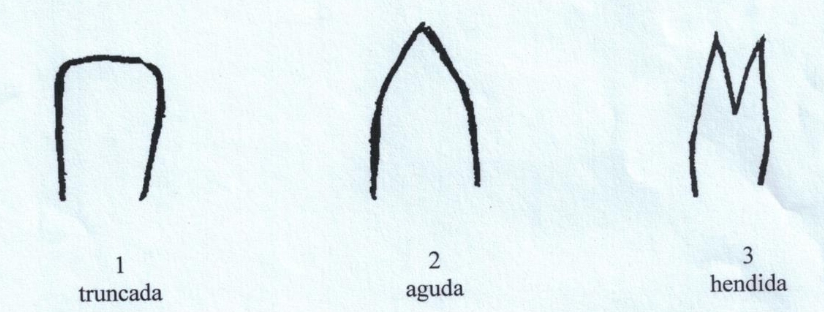 Porte del macollo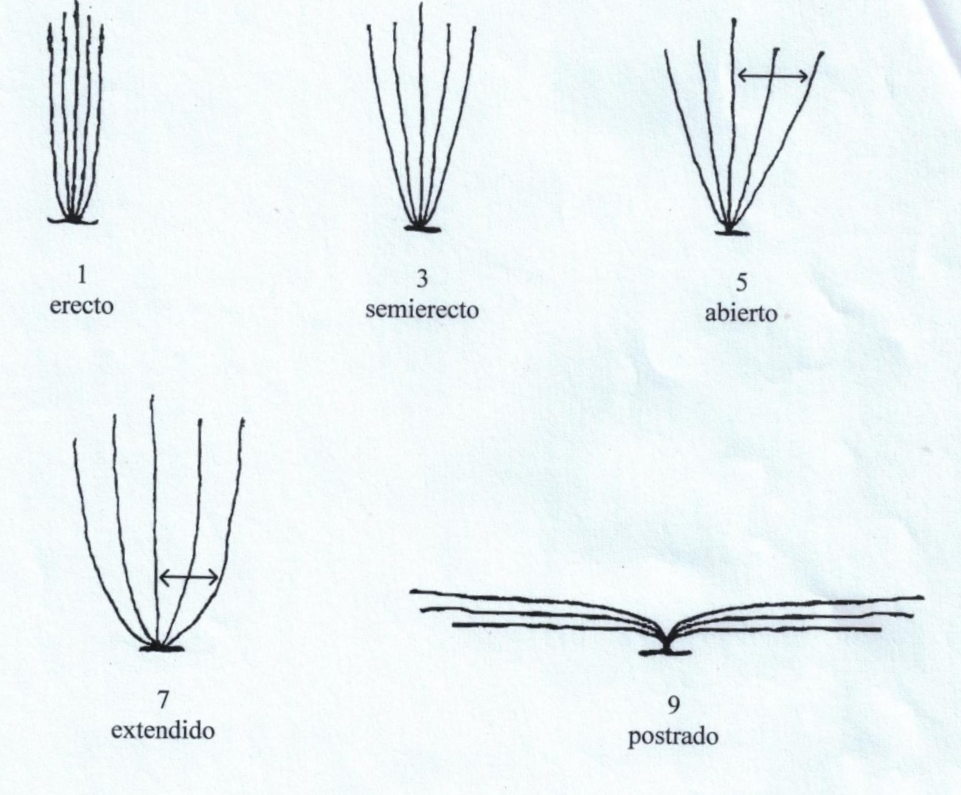 Porte de hoja bandera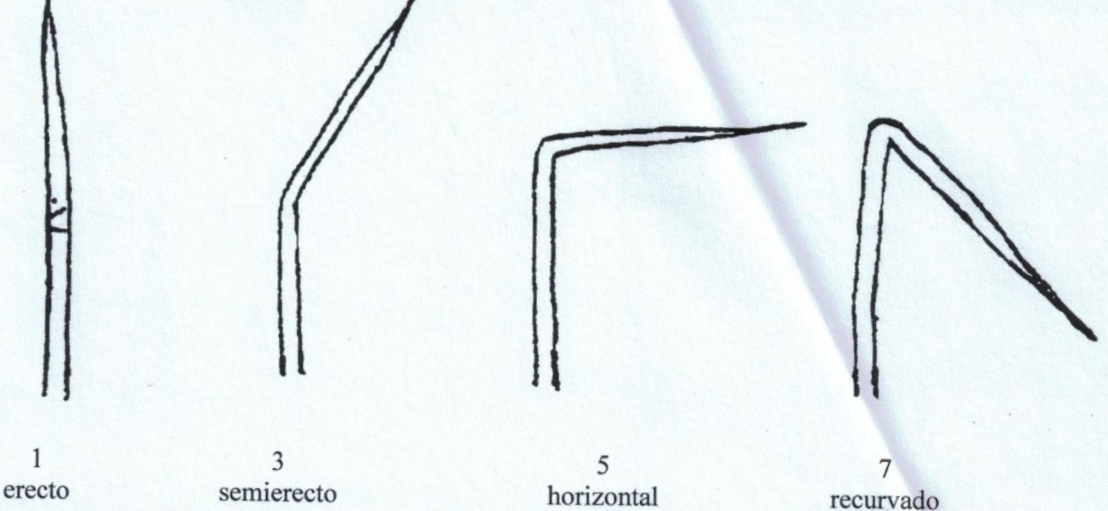 Exerción de la panícula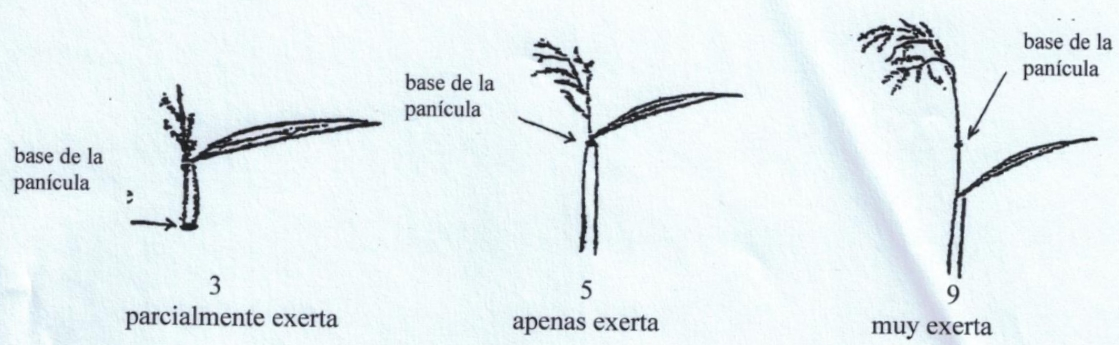 Porte de la panícula en relación al tallo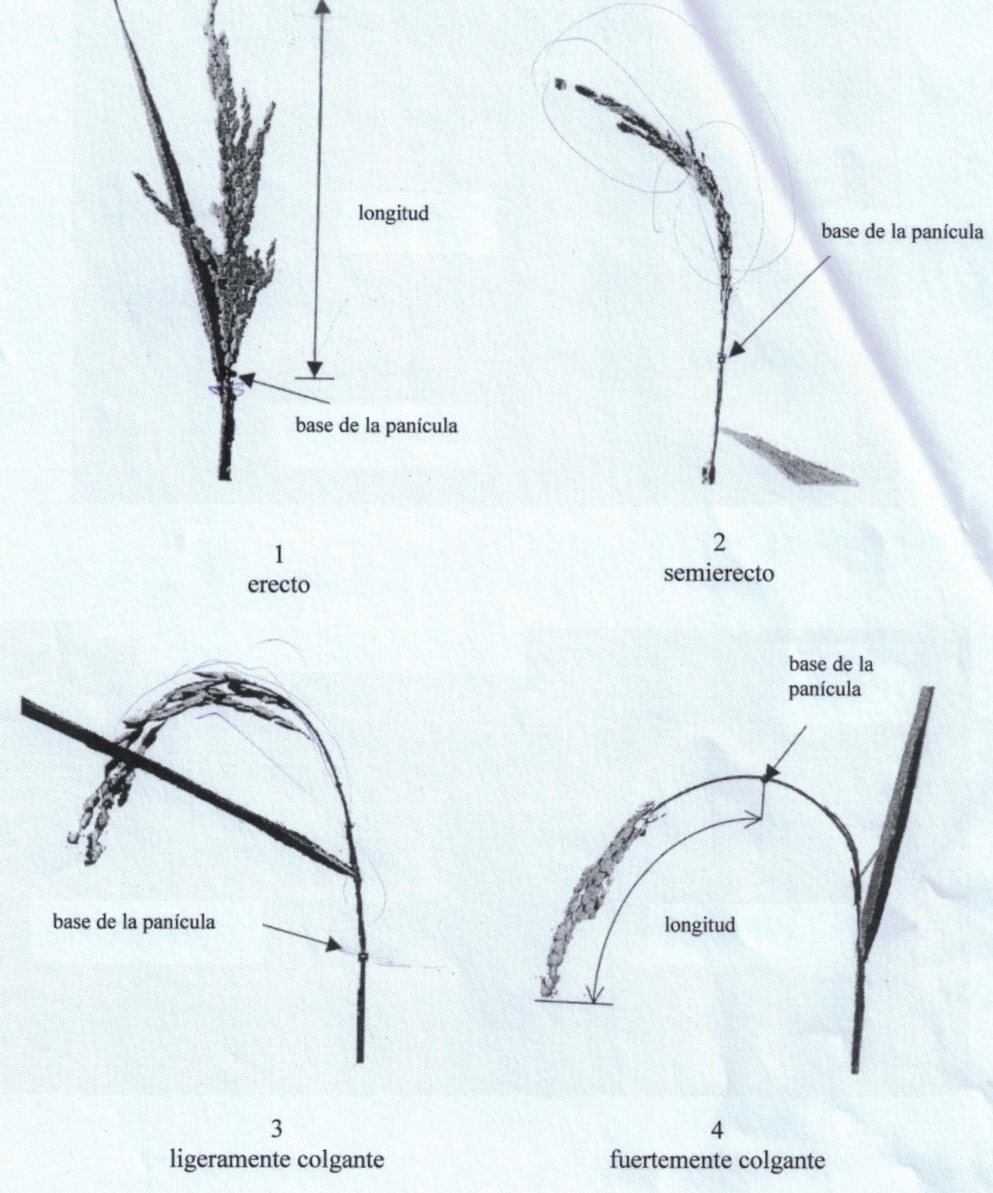 IV. RESPONSABLES Lugar y fecha:     Firma del Ing. Agr. patrocinante                                                    Firma del solicitante o 								representante autorizadoAclaración de firma 			                            Aclaración de firmaNombre propuesto del cultivar:  Lugar y año de las observaciones realizadas:Digestión Alcalina(método CIAT)Temperatura Gelatinización1. Baja (1-2)Alta2. Baja-Intermedia (3-4)Alta-Intermedia3. Intermedia (5)Intermedia4. Alta-Intermedia (6)Baja-Intermedia5. Alta (7)Baja